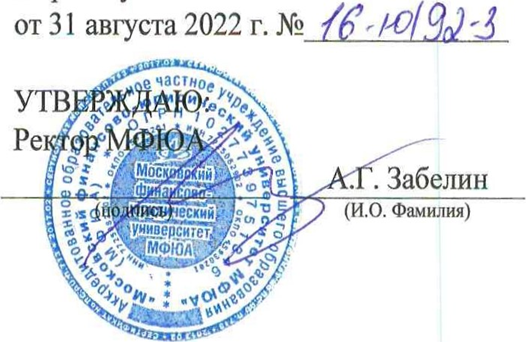 Положение о порядке заполнения, учета и выдачи дипломов о среднем профессиональном образовании и их дубликатов в Аккредитованном образовательном частном учреждении высшего образования «Московский финансово-юридический университет МФЮА» и его филиалахСОДЕРЖАНИЕОбщие положенияНастоящее Положение устанавливает требования к заполнению и учету дипломов о среднем профессиональном образовании (далее - дипломы) и их дубликатов, а также правила выдачи дипломов и их дубликатов в Аккредитованном образовательном частном учреждении высшего образования «Московский финансово-юридический университет МФЮА» и его филиалах (далее – Положение, МФЮА или Университет, соответственно). Настоящее Положение разработано на основании: Федерального закона от 29.12.2012 г. № 273-ФЗ «Об образовании в Российской Федерации»; Федеральных государственных образовательных стандартов среднего профессионального образования (далее – ФГОС СПО); Приказа Минпросвещения России от 14 октября 2022 г. N 906 "Об утверждении порядка заполнения, учета и выдачи дипломов о среднем профессиональном образовании и их дубликатов"; Приказа Минпросвещения России от 2 июня 2022 г. N 390 "Об утверждении образцов и описания диплома о среднем профессиональном образовании и приложения к нему";Приказа Минпросвещения России от 24 августа 2022 г. № 762 «Об утверждении Порядка организации и осуществления образовательной деятельности по образовательным программам среднего профессионального образования»;Устава АОЧУВО «Московский финансово-юридический университет МФЮА» и других локальных актов;иными локальными нормативными актами Аккредитованного образовательного частного учреждения высшего образования «Московский финансово-юридический университет МФЮА».1.3. Университет выдает Дипломы по реализуемым аккредитованным образовательным программам среднего профессионального образования.1.4. Дипломы оформляются на государственном языке Российской Федерации и заверяются печатью Университета.1.5. Внесение дополнительных записей в бланки не допускается.1.6. После заполнения бланков они должны быть тщательно проверены на точность и безошибочность внесенных в них записей. Бланки, составленные с ошибками или имеющие иные дефекты, внесенные при заполнении или обнаруженные выпускником после их получения, считаются испорченными при заполнении и подлежат замене. Испорченные при заполнении бланки уничтожаются.Заполнение бланков дипломов и приложений к ним2.1. Бланки заполняются печатным способом с помощью принтера шрифтом Times New Roman черного цвета размера 11п либо размера, указанного в соответствующих пунктах настоящего Положения, с одинарным межстрочным интервалом, в том числе с использованием компьютерного модуля заполнения бланков, позволяющего генерировать двумерный матричный штриховой код (QR-код). При необходимости допускается уменьшение размера шрифта до 6п.2.2. При заполнении бланка титула:2.2.1. В левой части оборотной стороны бланка титула указываются с выравниванием по центру следующие сведения:а) после строки, содержащей надпись "РОССИЙСКАЯ ФЕДЕРАЦИЯ":на отдельной строке (при необходимости в несколько строк) - полное официальное наименование Университета в соответствии с уставом в именительном падеже;на отдельной строке (при необходимости в несколько строк) - наименование населенного пункта, в котором находится Университет, в именительном падеже в соответствии с уставом Университета с указанием наименования типа населенного пункта в соответствии с сокращениями, принятыми в Общероссийском классификаторе объектов административно-территориального деления (ОКАТО);б) после строки, содержащей надпись "Квалификация", на отдельной строке (при необходимости в несколько строк) - наименование присвоенной(ых) квалификации(ий) в соответствии с федеральным государственным образовательным стандартом среднего профессионального образования в именительном падеже;в) после строки, содержащей надпись "Регистрационный номер", на отдельной строке - регистрационный номер диплома, присвоенный в соответствии с книгой регистрации выданных документов об образовании и о квалификации Университета (далее - книга регистрации);г) после строки, содержащей надпись "Дата выдачи", на отдельной строке - дата выдачи диплома с указанием числа (цифрами), месяца (прописью) и года (четырехзначное число, цифрами, слово "года") в соответствии с книгой регистрации.д) после строки, содержащей сведения о дате выдачи диплома, в специальном поле - сгенерированный двумерный матричный штриховой код (QR-код).В QR-коде должна быть закодирована следующая текстовая информация:
фамилия, имя, отчество выпускника – владельца диплома, серия и номер бланка диплома (в формате ХХХХХХ ХХХХХХХ), дата выдачи диплома (в формате ДД.ММ.ГГГГ)Информация в QR-коде должна быть представлена следующим
образом:«Иванов Иван Иванович | 111001 0000001 | 30.06.2023».2.2.2. В правой части оборотной стороны бланка титула указываются следующие сведения:а) после строки, содержащей надпись "Настоящий диплом свидетельствует о том, что", с выравниванием по центру в именительном падеже, размер шрифта не более 20п:на отдельной строке (при необходимости - в несколько строк) - фамилия выпускника;на отдельной строке (при необходимости в несколько строк) - имя и отчество (при наличии) выпускника.Фамилия, имя и отчество (при наличии) выпускника указываются полностью в соответствии с паспортом или при его отсутствии в соответствии с иным документом, удостоверяющим личность выпускника.Фамилия, имя и отчество (при наличии) иностранного гражданина указываются по данным его внутреннего (общегражданского) или заграничного (для выезда за границу) паспорта (по желанию выпускника) в русскоязычной транскрипции. Русскоязычная транскрипция и вид паспорта, по которому указываются фамилия, имя и отчество (при наличии), должны быть согласованы с выпускником в письменной форме (Приложение 1). Документ о согласовании хранится в личном деле выпускника.б) после строк, содержащих надпись "освоил(а) образовательную программу среднего профессионального образования и успешно прошел(шла) государственную итоговую аттестацию", указываются:на отдельной строке с выравниванием по центру слова "по профессии" или "по специальности" в зависимости от вида образовательной программы среднего профессионального образования, по результатам освоения которой выдается диплом;на отдельной строке (при необходимости в несколько строк) - код и наименование профессии или специальности среднего профессионального образования, по которым освоена образовательная программа среднего профессионального образования;в) после строки, содержащей надпись "Решение Государственной экзаменационной комиссии", указывается на отдельной строке дата принятия решения Государственной экзаменационной комиссии с выравниванием по центру с предлогом "от" с указанием числа (цифрами), месяца (прописью) и года (четырехзначное число, цифрами, слово "года");г) после строк, содержащих надписи "Председатель" и "Государственной", в строке, содержащей надпись "экзаменационной комиссии", - фамилия и инициалы председателя Государственной экзаменационной комиссии с выравниванием вправо;д) после строки, содержащей надпись "Руководитель образовательной", в строке, содержащей надпись "организации", - фамилия и инициалы ректора Университета с выравниванием вправо.2.3. При заполнении бланка приложения:2.3.1. В левой колонке первой страницы бланка приложения указываются с выравниванием по центру следующие сведения:а) после надписи "РОССИЙСКАЯ ФЕДЕРАЦИЯ" полное официальное наименование Университета, наименование населенного пункта, в котором находится Университет, в соответствии с требованиями, указанными в подпункте "а" подпункта 2.2.1 пункта 2.2 настоящего Положения;б) после надписи "ПРИЛОЖЕНИЕ К ДИПЛОМУ" на отдельной строке (при необходимости в несколько строк) - слова "о среднем профессиональном образовании" или "о среднем профессиональном образовании с отличием";в) после строк, содержащих надписи "Регистрационный номер" и "Дата выдачи", - соответственно регистрационный номер и дата выдачи диплома в соответствии с требованиями, указанными в подпунктах "в" и "г" подпункта 2.2.1 пункта 2.2 настоящего Порядка.2.3.2. В правой колонке первой страницы первого бланка приложения в разделе "1. СВЕДЕНИЯ О ЛИЧНОСТИ ОБЛАДАТЕЛЯ ДИПЛОМА" указываются следующие сведения:а) в строках, содержащих соответствующие надписи (при необходимости в следующих строках), - фамилия, имя, отчество (при наличии) выпускника (в именительном падеже) и его дата рождения с указанием числа (цифрами), месяца (прописью) и года (четырехзначное число, цифрами, слово "года");б) на следующей строке после строк, содержащих надпись "Предыдущий документ об образовании или об образовании и о квалификации" (при необходимости в несколько строк), - наименование документа об образовании или об образовании и о квалификации, на основании которого данное лицо было зачислено в Университет, и год его выдачи (четырехзначное число, цифрами, слово "год").В случае если предыдущий документ об образовании или об образовании и о квалификации был получен за рубежом, указываются его наименование в переводе на русский язык и наименование страны, в которой выдан этот документ.2.3.3. В правой колонке первой страницы бланка приложения в разделе "2. СВЕДЕНИЯ ОБ ОБРАЗОВАТЕЛЬНОЙ ПРОГРАММЕ СРЕДНЕГО ПРОФЕССИОНАЛЬНОГО ОБРАЗОВАНИЯ И О КВАЛИФИКАЦИИ" указываются следующие сведения:а) после строк, содержащих надпись "Срок освоения образовательной программы по очной форме обучения", на отдельной строке срок освоения соответствующей образовательной программы, установленный федеральным государственным стандартом среднего профессионального образования для очной формы обучения. Срок освоения указывается в годах и месяцах (число лет, слово "год" в соответствующем числе и падеже, число месяцев, слово "месяц" в соответствующем числе и падеже);б) после строки, содержащей надпись "Квалификация", на отдельной строке - квалификация(и) в соответствии с федеральным государственным образовательным стандартом среднего профессионального образования;в) в строке, содержащей надпись "по", - с выравниванием по центру слово "профессии" или "специальности" в зависимости от вида образовательной программы среднего профессионального образования, по результатам освоения которой выдается диплом;г) на следующей строке после строки, содержащей надпись "по" (при необходимости в несколько строк), - код и наименование профессии или специальности среднего профессионального образования, по которым освоена образовательная программа среднего профессионального образования.2.3.4. На второй странице бланка приложения в разделе "3. СВЕДЕНИЯ О СОДЕРЖАНИИ И РЕЗУЛЬТАТАХ ОСВОЕНИЯ ОБРАЗОВАТЕЛЬНОЙ ПРОГРАММЫ СРЕДНЕГО ПРОФЕССИОНАЛЬНОГО ОБРАЗОВАНИЯ" указываются сведения о содержании и результатах освоения выпускником образовательной программы среднего профессионального образования в следующей последовательности:а) изученные дисциплины (модули) профессиональной образовательной программы (за исключением факультативных дисциплин):в графе "Наименование учебных предметов, курсов, дисциплин (модулей), практик" - наименования учебных предметов, курсов, дисциплин (модулей), практик в соответствии с учебным планом образовательной программы среднего профессионального образования;в графе "Общее количество часов" - трудоемкость дисциплины (модуля), в академических часах (цифрами);в графе "Оценка" - оценка, полученная при промежуточной аттестации прописью (отлично, хорошо, удовлетворительно, зачтено).Последовательность учебных предметов, курсов, дисциплин (модулей), образовательной программы среднего профессионального образования определяется учебным планом образовательной программы среднего профессионального образования.Наименования учебных предметов, курсов, дисциплин (модулей) и оценки указываются без сокращений.б) на отдельной строке таблицы после указания изученных дисциплин:в графе "Наименование учебных предметов, курсов, дисциплин (модулей), практик" - слова "ВСЕГО часов теоретического обучения:";в графе "Общее количество часов" - суммарная трудоемкость изученных учебных предметов, курсов, дисциплин (модулей);в графе "Оценка" проставляется символ "x";в) на отдельной строке таблицы:в графе "Наименование учебных предметов, курсов, дисциплин (модулей), практик" - слова "в том числе аудиторных часов:";в графе "Общее количество часов" - суммарное количество аудиторных часов при освоении образовательной программы;в графе "Оценка" проставляется символ "x";г) на отдельной строке таблицы:в графе "Наименование учебных предметов, курсов, дисциплин (модулей), практик" - слово "Практика";в графе "Общее количество часов" - суммарная продолжительность практик (цифрами в неделях со словом "неделя" в соответствующем числе и падеже);в графе "Оценка" проставляется символ "x";д) на отдельной строке таблицы в графе "Наименование учебных предметов, курсов, дисциплин (модулей), практик" - слова "в том числе:";е) на отдельных строках таблицы последовательно сведения обо всех видах практик:в графе "Наименование учебных предметов, курсов, дисциплин (модулей), практик" - наименование практик;в графе "Общее количество часов" - продолжительность практик (цифрами, в неделях со словом "неделя" в соответствующем числе и падеже);в графе "Оценка" - оценка за каждую практику;ж) на отдельной строке таблицы:в графе "Наименование учебных предметов, курсов, дисциплин (модулей), практик" - слова "Государственная итоговая аттестация";в графе "Общее количество часов" - суммарная продолжительность раздела (цифрами, в неделях со словом "неделя" в соответствующем числе и падеже);в графе "Оценка" проставляется символ "x";з) на отдельной строке таблицы в графе "Наименование учебных предметов, курсов, дисциплин (модулей), практик" - слова "в том числе:";и) на отдельных строках последовательно:в графе "Наименование учебных предметов, курсов, дисциплин (модулей), практик" - наименование предусмотренных образовательной программой форм государственной итоговой аттестации (дипломный проект (работа) (с указанием ее вида и наименования темы (в кавычках), демонстрационный экзамен, государственный экзамен);в графе "Общее количество часов" проставляется символ "x";в графе "Оценка" - оценка прописью.Вспомогательные слова "дисциплина", "модуль" не используются.Все записи, указанные в настоящем пункте, включая символ "x", вносятся шрифтом одного размера.2.3.5. На третьей странице бланка приложения в разделе "4. СВЕДЕНИЯ О СОДЕРЖАНИИ И УСЛОВИЯХ ПРОХОЖДЕНИЯ ПРАКТИЧЕСКОЙ ПОДГОТОВКИ ПО ОБРАЗОВАТЕЛЬНОЙ ПРОГРАММЕ СРЕДНЕГО ПРОФЕССИОНАЛЬНОГО ОБРАЗОВАНИЯ, РЕАЛИЗУЕМОЙ С ПРИМЕНЕНИЕМ НОВОЙ ОБРАЗОВАТЕЛЬНОЙ ТЕХНОЛОГИИ КОНСТРУИРОВАНИЯ ОБРАЗОВАТЕЛЬНЫХ ПРОГРАММ СРЕДНЕГО ПРОФЕССИОНАЛЬНОГО ОБРАЗОВАНИЯ В РАМКАХ ФЕДЕРАЛЬНОГО ПРОЕКТА "ПРОФЕССИОНАЛИТЕТ" (ПРИ НАЛИЧИИ)" в случае реализации образовательной программы среднего профессионального образования в рамках федерального проекта "Профессионалитет" указываются сведения о видах деятельности, освоенных в рамках практической подготовки, использованных в рамках практической подготовки средств обучения и воспитания, включая оборудование, программное обеспечение, технологии и другое, сведения об организации, в которой проводилась практическая подготовка (сведения указываются по соответствующим графам, в рамках соответствующего вида практики):а) в графе "Виды деятельности в рамках практической подготовки":виды деятельности, предусмотренные и освоенные в соответствии с образовательной программой среднего профессионального образования в рамках практической подготовки;Последовательность видов деятельности определяется учебным планом образовательной программы среднего профессионального образования.Наименования видов деятельности указывается без сокращений.б) в графе "Использованные средства обучения и воспитания, включая оборудование, программное обеспечение, технологии и другое (при наличии)":указываются виды и модели, наименования оборудования, программного обеспечения, технологии и другие средства обучения и воспитания, использованные в рамках практической подготовки в соответствии с образовательной программой среднего профессионального образования;конкретный перечень видов и моделей, наименований оборудования, программного обеспечения, технологий и других средств обучения и воспитания, использованных в рамках практической подготовки, определяется Университетом по согласованию с обучающимся;в) в графе "Место прохождения практической подготовки":указывается полное наименование организации, осуществляющей деятельность по профилю соответствующей образовательной программы, в которой организована практическая подготовка, и (или) полное наименование организации, осуществляющей образовательную деятельность, в которой организована практическая подготовка, а также идентификационный номер налогоплательщика соответствующей организации.2.3.6. На четвертой странице бланка приложения в таблице:в графе "Курсовые проекты (работы)" - перечень курсовых проектов (работ), выполненных при освоении образовательной программы среднего профессионального образования, с указанием наименований учебных предметов, курсов, дисциплин (модулей), по которым выполнялся курсовой проект (работа). Темы курсовых проектов (работ) не указываются.в графе "Оценка" - оценка прописью по каждому из курсовых проектов (работ).Данная таблица заполняется при получении среднего профессионального образования по программе подготовки специалистов среднего звена.2.3.7. На четвертой странице бланка приложения к диплому в разделе "5. ДОПОЛНИТЕЛЬНЫЕ СВЕДЕНИЯ" указываются сведения в следующей последовательности:а) если за время обучения выпускника в Университете его наименование изменилось, на отдельной (нескольких) строке(ах) - слова "Образовательная организация переименована в ____ году;" (год - четырехзначное число, цифрами); далее на отдельной строке (при необходимости в несколько строк) - слова "старое полное наименование образовательной организации" с указанием старого полного наименования образовательной организации в соответствии с требованиями, указанными в подпункте "а" подпункта 2.2.1 пункта 2.2 настоящего Порядка. При неоднократном переименовании Университета за период обучения выпускника сведения о переименовании указываются в хронологическом порядке;б) по согласованию с выпускником, прошедшим ускоренное обучение в пределах освоенной образовательной программы, на отдельной строке - слова "Пройдено ускоренное обучение в пределах образовательной программы среднего профессионального образования";Заполнение (незаполнение) сведений, указанных в подпункте "б" подпункта 2.3.7 пункта 2.3 настоящего Положения, должно быть согласовано с выпускником в письменной форме. Образец согласования Приложение 2. Указанное согласие может быть подписано выпускником в соответствии с законодательством Российской Федерации электронной подписью и направлено в форме электронного документа с использованием информационно-телекоммуникационной сети "Интернет" или в форме согласия, подписанного собственноручно выпускником на бумажном носителе, преобразованной в электронную форму путем сканирования или фотографирования с обеспечением машиночитаемого распознавания его реквизитов, на адрес электронной почты Университета.в) в случае наличия направленности образовательной программы, установленной федеральным государственным образовательным стандартом среднего профессионального образования, указывается направленность образовательной программы на отдельной (нескольких) строке(ах) - слова "Направленность образовательной программы: _________.".2.3.8. На четвертой странице бланка приложения в строке, содержащей надпись "образовательной организации", - фамилия и инициалы ректора Университета с выравниванием вправо.2.3.9. На каждой странице приложения после надписи "Страница" указывается номер страницы. На четвертой странице приложения после надписи "Настоящее приложение содержит" указывается общее количество страниц приложения к диплому.2.3.10. При недостаточности места для заполнения разделов 3 или 4 может быть использован дополнительный первый бланк (бланки) приложения. Количество используемых дополнительных первых бланков не ограничено. Нумерация страниц бланков приложения осуществляется сквозным способом. При этом общее количество страниц приложения указывается на каждом листе приложения к диплому.2.4. Регистрационный номер и дата выдачи диплома указываются по книге регистрации.3. Подписание и заверение диплома и приложения к нему3.1. Диплом и приложение к нему подписываются ректором Университета (далее - руководитель) в строках, содержащих инициалы и фамилию руководителя. Диплом подписывается также председателем Государственной экзаменационной комиссии в строках, содержащих инициалы и фамилию председателя Государственной экзаменационной комиссии.Диплом и приложение к нему могут быть подписаны исполняющим обязанности ректора или должностным лицом, уполномоченным ректором на основании соответствующего приказа. При этом перед надписью "Руководитель образовательной организации" указывается символ "/" (косая черта); в строке, содержащей надпись "Руководитель образовательной организации", с выравниванием вправо - фамилия и инициалы исполняющего обязанности ректора или должностного лица, уполномоченного ректором.Диплом и приложение к нему могут быть подписаны заместителем председателя Государственной экзаменационной комиссии или должностным лицом, уполномоченным ректором на основании соответствующего приказа. При этом перед надписью "Председатель Государственной экзаменационной комиссии" указывается символ "/" (косая черта); в строке, содержащей надпись "Председатель Государственной экзаменационной комиссии", с выравниванием вправо - фамилия и инициалы заместителя председателя Государственной экзаменационной комиссии или должностного лица, уполномоченного ректором.Подписи председателя Государственной экзаменационной комиссии, ректора (исполняющего обязанности ректора или должностного лица, уполномоченного ректором) проставляются чернилами, пастой или тушью черного, синего или фиолетового цвета. Подписание документов факсимильной подписью не допускается. Подписи ректора (исполняющего обязанности ректора или должностного лица, уполномоченного ректором) на дипломе и приложении к нему должны быть идентичными.3.2. Заполненные бланки заверяются печатью Университета. Печать проставляется на отведенном для нее месте. Оттиск печати должен быть четким.3.3. При использовании нескольких бланков приложения сведения, указанные в подпункте 2.3.1, подпункте "а" подпункта 2.3.2, подпункте 2.3.9 пункта 2 настоящего Положения, заполняются на каждом бланке приложения. Каждый бланк приложения к диплому подписывается и заверяется печатью Университета в соответствии с пунктом 3.2 настоящего Положения.4. Выдача дипломов и приложений к ним4.1. Диплом выдается лицу, завершившему обучение по образовательной программе среднего профессионального образования и успешно прошедшему государственную итоговую аттестацию, на основании решения Государственной экзаменационной комиссии.4.2. Диплом с отличием выдается при выполнении следующих условий:все указанные в приложении к диплому оценки по учебным предметам, курсам, дисциплинам (модулям), практикам, оценки за курсовые работы (проекты), за исключением оценок "зачтено", являются оценками "отлично" и "хорошо";все оценки по результатам государственной итоговой аттестации являются оценками "отлично";количество указанных в приложении к диплому оценок "отлично", включая оценки по результатам государственной итоговой аттестации, составляет не менее 75% от общего количества оценок, указанных в приложении, за исключением оценок "зачтено".4.3. Диплом выдается с приложением к нему не позднее 10 календарных дней после издания приказа об отчислении выпускника.4.4. Диплом без приложения к нему действителен.Приложение к диплому недействительно без диплома.4.5. Выдача диплома с приложением осуществляется следующими способами:1) диплом на бумажном носителе:выдается выпускнику Университета лично или другому лицу при предъявлении им документа, удостоверяющего личность, и оформленной в соответствии с законодательством Российской Федерации доверенности, выданной указанному лицу выпускником;по заявлению выпускника (Приложение 5) направляется по указанному им адресу через операторов почтовой связи общего пользования заказным почтовым отправлением с уведомлением о вручении;2) по заявлению выпускника (Приложение 6) копия диплома (документ на бумажном носителе, преобразованный в электронную форму путем сканирования или фотографирования с обеспечением машиночитаемого распознавания его реквизитов), заверенная в соответствии с законодательством Российской Федерации электронной подписью ректора Университета, может быть направлена в форме электронного документа с использованием информационно-телекоммуникационной сети "Интернет" на указанный им адрес электронной почты.4.6. Копия выданного диплома, доверенность (при наличии), заявление о направлении диплома через операторов почтовой связи общего пользования (при наличии) хранятся в личном деле выпускника Университета.4.7. Документ о среднем профессиональном образовании, образец которого самостоятельно установлен Университетом, не подлежит обмену на диплом, образец которого установлен Министерством просвещения Российской Федерации.5. Заполнение, подписание, заверение и выдача дубликатовдипломов и приложений к ним5.1. Дубликат диплома и дубликат приложения к диплому заполняются в соответствии с главой 2 настоящего Положения с учетом требований, установленных настоящей главой.Подписание и заверение дубликата диплома и дубликата приложения к диплому осуществляются в соответствии с главой 3 настоящего Положения.5.2. Дубликаты диплома и (или) дубликаты приложения к диплому выдаются на основании личного заявления (Приложение 4).5.3. Дубликат диплома и (или) дубликат приложения к диплому выдаются:взамен утраченного диплома и (или) приложения к диплому;лицу, изменившему свою фамилию (имя, отчество), в порядке, указанном в пункте 5.4 настоящего Положения.5.4. Лицо, изменившее свою фамилию (имя, отчество), вправе обменять имеющийся у него диплом и приложения к диплому на дубликат диплома и дубликат приложения к диплому с новой фамилией (именем, отчеством). Обмен производится на основании заявления лица, изменившего свою фамилию (имя, отчество), с приложением копий документов, подтверждающих изменение фамилии (имени, отчества) лица.5.5. Заявление о выдаче дубликата диплома и дубликата приложения к диплому, а также документы, подтверждающие изменение фамилии (имени, отчества) (при наличии таких документов), хранятся в личном деле выпускника Университета.5.6. В случае утраты только диплома выдаются дубликат диплома и дубликат приложения к нему.В случае утраты только приложения к диплому выдается дубликат приложения к диплому.5.7. Дубликат выдается организацией, выдавшей диплом (в том числе в случае утраты государственной аккредитации или прекращения образовательной деятельности по образовательной программе, по которой выдан диплом), или ее правопреемником, за исключением случая, указанного в абзаце втором настоящего пункта.В случае ликвидации организации, выдавшей диплом (ее правопреемника), дубликат выдается учредителем организации.При отсутствии учредителя организации государственным органом или органом местного самоуправления, в ведении которого находится (структурным подразделением которых является) государственный или муниципальный архив, в который переданы на хранение документы выпускников организации, или иной организацией, в которую передан архив организации, выдавшей диплом, обладателю диплома выдается дубликат или архивная копия диплома, и (или) архивная справка, и (или) архивная выписка, оформленные в соответствии с законодательством Российской Федерации.5.8. Дубликаты диплома и дубликаты приложения к нему оформляются на бланках, применяемых Университетом на момент подачи заявления о выдаче дубликатов.5.9. При заполнении дубликата диплома и дубликата приложения к диплому на бланках указывается слово "ДУБЛИКАТ" в отдельной строке:на бланке титула - в левой части оборотной стороны бланка титула диплома перед строкой, содержащей надпись "ДИПЛОМ", с выравниванием по ширине;на бланке приложения к диплому - в левой колонке первой страницы бланка приложения перед строками, содержащими надпись "ПРИЛОЖЕНИЕ К ДИПЛОМУ", с выравниванием по ширине.5.10. На бланке дубликата титула указывается полное официальное наименование Университета в соответствии с требованиями, указанными в подпункте "а" подпункта 2.2.1 пункта 2.2 настоящего Положения.На бланке дубликата титула, выдаваемом в соответствии с пунктом 5.7 настоящего Положения, указывается полное официальное наименование образовательной организации на момент ликвидации в соответствии с требованиями, указанными в подпункте "а" подпункта 2.2.1 пункта 2.2 настоящего Положения.5.11. В случае изменения наименования организации, осуществляющей образовательную деятельность, на четвертой странице бланка дубликата приложения к диплому в разделе "5. ДОПОЛНИТЕЛЬНЫЕ СВЕДЕНИЯ" указываются сведения в соответствии с подпунктом "а" подпункта 2.3.7 пункта 2.3 настоящего Положения.5.12. На дубликатах диплома и дубликатах приложения указывается регистрационный номер дубликата диплома и дата его выдачи, в случае выдачи только дубликата приложения к диплому - регистрационный номер и дата выдачи дубликата приложения к диплому.5.13. В дубликат диплома и (или) дубликаты приложения к диплому вносятся записи в соответствии с документами, имеющимися в личном деле выпускника. При невозможности заполнения дубликата приложения к диплому дубликат диплома выдается без приложения к нему.5.14. Дубликат диплома без приложения к нему действителен.Дубликат приложения к диплому недействителен без диплома или без дубликата диплома.5.15. Сохранившийся подлинник диплома и подлинник приложения к диплому изымаются Университетом и уничтожаются в порядке, установленном Университетом.5.16. Выдача дубликата диплома и (или) дубликата приложения к диплому осуществляется следующими способами:1) дубликат диплома и (или) дубликат приложения к диплому на бумажном носителе:выдается выпускнику Университета лично или другому лицу при предъявлении им документа, удостоверяющего личность, и оформленной в соответствии с законодательством Российской Федерации доверенности, выданной указанному лицу выпускником;по заявлению выпускника направляется по указанному им адресу через операторов почтовой связи общего пользования заказным почтовым отправлением с уведомлением о вручении.2) по заявлению выпускника копия дубликата диплома и (или) дубликата приложения к диплому (документ на бумажном носителе, преобразованный в электронную форму путем сканирования или фотографирования с обеспечением машиночитаемого распознавания его реквизитов), заверенная в соответствии с законодательством Российской Федерации электронной подписью ректора Университета, может быть направлена в форме электронного документа с использованием информационно-телекоммуникационной сети "Интернет" на указанный им адрес электронной почты.5.17. Копия выданного дубликата диплома и (или) дубликата приложения к диплому, доверенность (при наличии), заявление о направлении дубликата диплома и (или) дубликата приложения к диплому через операторов почтовой связи общего пользования (при наличии) хранятся в личном деле выпускника Университета.6. Учет бланков дипломов и приложений к ним6.1. Бланки хранятся в Университете как документы строгой отчетности и учитываются по специальному реестру.6.2. Передача полученных Университетом бланков в другие образовательные организации не допускается.6.3. Для учета выдачи дипломов, дубликатов дипломов, дубликатов приложений к дипломам в Университете ведутся книги регистрации (Приложение 3).6.4. При выдаче диплома (дубликата диплома, дубликата приложений к диплому) в книгу регистрации вносятся следующие данные:регистрационный номер диплома (дубликата диплома, дубликата приложения к диплому);фамилия, имя и отчество (при наличии) выпускника; в случае получения диплома (дубликата диплома, дубликата приложения к диплому) по доверенности - также фамилия, имя и отчество (при наличии) лица, которому выдана доверенность на получение диплома (дубликата диплома, дубликата приложения к диплому);серия и номер бланка диплома; серия и номер бланка (серии и номера бланков) приложения к диплому;дата выдачи диплома (дубликата диплома, дубликата приложения к диплому);наименование профессии, специальности, наименование присвоенной(ых) квалификации(ий);дата и номер протокола Государственной экзаменационной комиссии;дата и номер приказа об отчислении выпускника;подпись уполномоченного лица Университета, выдающего диплом (дубликат диплома, дубликат приложения к диплому);подпись лица, которому выдан документ (если документ выдан лично выпускнику либо по доверенности), либо дата и номер почтового отправления (если документ направлен через операторов почтовой связи общего пользования).6.5. Листы книги регистрации пронумеровываются; книга регистрации прошнуровывается, скрепляется печатью Университета с указанием количества листов в книге регистрации и хранится как документ строгой отчетности.Приложение 1Образец бланка согласованиянаписания фамилии, имени, отчества в русскоязычной транскрипции с иностранным гражданиномСогласование фамилии, имени, отчестваиностранного гражданинаФАМИЛИЯ _________________________________________________________ИМЯ _______________________________________________________________ОТЧЕСТВО _________________________________________________________С написанием фамилии, имени, отчества в русскоязычной транскрипцииСОГЛАСЕН / СОГЛАСНА (нужное подчеркнуть).Приложение 2Образец заявления на согласование сведений, вносимых в приложение к диплому о среднем профессиональном образованииЗаявление на согласование сведений, вносимых в приложение к диплому о среднем профессиональном образованииПрошу внести следующие сведения в приложение к диплому о среднем профессиональном образовании:	Приложение 3Образец формы книги регистрации выданных документов об образовании и о квалификацииПриложение 4Образец заявления о выдаче дубликата диплома о среднем профессиональном образовании и приложении к немуили дубликата приложения к диплому о среднем профессиональном образованииЗаявлениео выдаче дубликата диплома о среднем профессиональном образовании и приложения к нему или дубликата приложения к диплому о среднем профессиональном образованииПрошу Вас выдать мне дубликат(ы):диплома о среднем профессиональном образовании и приложения к нему;приложения к диплому о среднем профессиональном образованиив связи с ______________________________________________________________________(указать причину: утрата, порча, обнаружение ошибок после получения, изменение фамилии, имени, отчества)Ранее выданный документ был оформлен на _____________________________________________________________________________                                                                   (фамилия  имя  отчество)в ________________году   по _____________________________________________________(указать год окончания)                                               (указать наименование  специальности)К заявлению прилагаю: _______________________________________________________________________(перечень документов)_____________________________________________________________________________________________________________________________________________________________________________________________________________________Приложение 5Образец заявления о направлении диплома о среднем профессиональном образовании и приложения к немуили дубликата диплома о среднем профессиональном образовании и приложения к немуили дубликата приложения к диплому о среднем профессиональном образованиичерез операторов почтовой связи общего пользованияЗаявление о направлении диплома (дубликата) через операторов почтовой связи общего пользованияЯ, ___________________________________________________________________________,(фамилия, имя, отчество)паспорт серия_________ №______________, выдан _________________________________	                 (когда, кем)_____________________________________________________________________________,Прошу направить:     (указать необходимое)диплом о среднем профессиональном образовании и приложение к нему дубликаты диплома о среднем профессиональном образовании и приложения к нему дубликат приложения к диплому о среднем профессиональном образованиипо адресу: _______________________________________________________________________________________________________________________________________________________________________________________________________________________________________в связи с _____________________________________________________________________________                                                         (указать причину, по которой документы подлежат пересылке)_______________________________________________________________________________________________________________________________________________________________________________________________________________________________________Приложение 6Образец заявления о направлении диплома о среднем профессиональном образовании и приложения к нему в форме электронного документаЗаявление о направлении диплома в форме электронного документаЯ, _____________________________________________________________________________,(фамилия, имя, отчество)паспорт серия_________ №______________, выдан _________________________________	                       (когда, кем)_____________________________________________________________________________,Прошу направить копию диплома (документ на бумажном носителе, преобразованный в электронную форму путем сканирования или фотографирования с обеспечением машиночитаемого распознавания его реквизитов), заверенную в соответствии с законодательством Российской Федерации электронной подписью ректора Университета, в форме электронного документа по адресу электронной почты: _____________________________________________________________________________(адрес электронной почты печатным шрифтом)Приложение 1к приказу МФЮАот 28 февраля 2023 г. № 16-ю/281.Общие положения …………………………………………............32.Заполнение бланков дипломов и приложений к ним…………….43.Подписание и заверение диплома и приложения к нему……….144.Выдача дипломов и приложений к ним………………...……….165.Заполнение, подписание, заверение и выдача дубликатовдипломов и приложений к ним…………………………………….176.Учет бланков дипломов и приложений к ним…………………….21Приложение 1Образец бланка согласования написания фамилии, имени, отчества в русскоязычной транскрипции с иностранным гражданином …………………………23Приложение 2Образец заявления на согласование сведений, вносимых в приложение к  диплому о среднем профессиональном образовании  …………………………..24Приложение 3Образец формы книги регистрации выданных документов об образовании и о квалификации …..........25Приложение 4Образец заявления о выдаче дубликата  диплома о среднем профессиональном образовании и приложении к нему или дубликата приложения к  диплому о среднем профессиональном образовании …………………………………………………………26Приложение 5Образец заявления о направлении  диплома о среднем профессиональном образовании и приложения к нему или дубликата  диплома о среднем профессиональном образовании и приложения к нему или дубликата приложения к  диплому о среднем профессиональном образовании через операторов почтовой связи общего пользования……………………27Приложение 6Образец заявления о направлении диплома о среднем профессиональном образовании и приложения к нему в форме электронного документа……….......28Ректору МФЮАА.Г. Забелинуот обучающегося __________________________________      Ф.И.О. полностью в родительном падеже__________________________________специальность__________________________________  форма обучения (очная/очно-заочная/заочная)__________________________________                    контактный телефон________________________________________________________________датаподписьрасшифровка подписиРектору МФЮАА.Г. Забелинуот обучающегося__________________________________      Ф.И.О. полностью в родительном падеже__________________________________специальность__________________________________  форма обучения (очная/очно-заочная/заочная)__________________________________                    контактный телефонвнести / не вносить (нужное написать)сведения, вносимые в приложение к диплому по согласованию с выпускникомсведения об ускоренном обучении________________________________________________________________датаподписьрасшифровка подписирегистра-ционный номер диплома (дубликата)фамилия, имя, отчество (при наличии) выпускника (обладателя диплома)фамилия, имя, отчество (при наличии) лица, которому выдана доверенность на получение диплома (дубликата)серия и номер бланка дипломасерия и номер бланка (серии и номера бланков) приложения к диплому   дата выдачи диплома (дубликата)наименование специальности наименование присвоенной(ых) квалификации(й) дата и номер протокола Государственной экзаменационной комиссиидата и номер приказа об отчислении выпускникаподпись руководителя подразделения, ответственного за выдачу диплома (дубликата)подпись лица, которому выдан на руки диплом (дубликат) (если диплом (дубликат) выдан лично выпускнику (обладателю диплома) либо по доверенности), дата и номер доверенности (если диплом (дубликат) выдан по доверенности) либо дата и номер почтового отправления (если диплом (дубликат) направлен через операторов почтовой связи общего пользования).Ректору МФЮАА.Г. Забелинуот выпускника_________________________________   Ф.И.О. полностью в родительном падеже ____________________________________________________________________                    контактный телефон________________________________________________________________датаподписьрасшифровка подписиРектору МФЮАА.Г. Забелинуот обучающегося (выпускника)__________________________________      Ф.И.О. полностью в родительном падеже__________________________________специальность__________________________________        форма обучения (очная/очно-заочная/заочная)__________________________________                    контактный телефон________________________________________________________________датаподписьрасшифровка подписиРектору МФЮАА.Г. Забелинуот обучающегося (выпускника)__________________________________      Ф.И.О. полностью в родительном падеже__________________________________специальность__________________________________        форма обучения (очная/очно-заочная/заочная)__________________________________                    контактный телефон________________________________________________________________датаподписьрасшифровка подписи